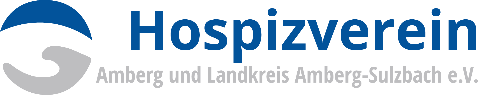 Beitrittserklärung HospizvereinAmberg und Landkreis Amberg-Sulzbach e.V.Alle Angaben werden vertraulich behandelt. Hiermit erkläre ich meinen Beitritt als Mitglied zum Hospizverein Amberg undLandkreis Amberg-Sulzbach e.V.Vorname und Name (Kontoinhaber)_________________________________________________________________________________Straße____________________________________________________________________________PLZ, Wohnort______________________________________________________________________Telefon ______________________________ Email _______________________________________Datum __________________Unterschrift________________________________________________SEPA- Lastschriftmandat Gläubiger-Identifikationsnummer: DE76ZZZ00000378550Mandatsreferenz (wird separat mitgeteilt) Ich ermächtige den Hospizverein e.V. Amberg, meinen Mitgliedsbeitrag in Höhe von jährlich 40 €  oder_______ Euro (freiw. Beitrag) von meinem Konto mittels Lastschrift einzuziehen. Zugleich weise ich mein Kreditinstitut an, die vom Hospizverein Amberg und Landkreis Amberg-Sulzbach e.V. auf mein Konto gezogenen Lastschriften einzulösen. Hinweis: Ich kann innerhalb von acht Wochen, beginnend mit dem Belastungsdatum, die Erstattung des belasteten Betrages verlangen. Es gelten dabei die mit meinem Kreditinstitut vereinbarten Bedingungen.Kreditinstitut_______________________________________________________________________IBAN ____________________________________________________________________________BIC _____________________________________________________________________________Ort/ Datum , Unterschrift _____________________________________________________________